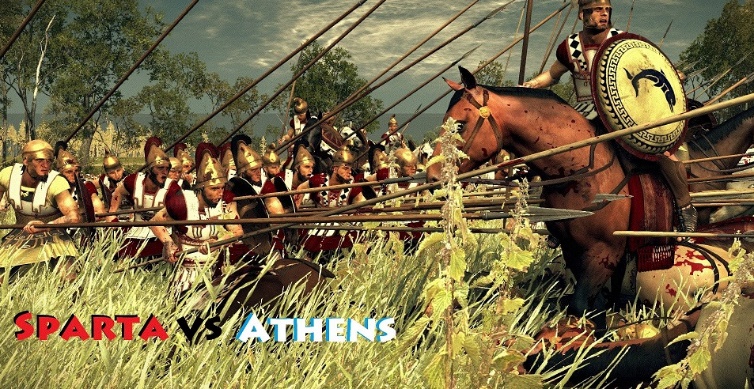 Athens vs. Sparta Argument-Based ProjectImplementation PlanThe debatable issue for this project is:		Which city-state, Athens or Sparta, presents us with the better model for 	organizing a society?This is an implementation plan for the Athens vs. Sparta argument-based project.  It is a 12-day project, though that is adjustable as needed.  Day 1Introduce the projectDiscuss the debatable issue and the five societal domains: economics, education, government, 	military, and treatment of women & slavesScreen the Athens vs. Sparta background videoDay 2Brainstorm and list out possible argumentative claims on both sides of the debatable issue.  Take the class through the Athens vs. Sparta Venn Diagram PresentationConduct quick writes during the presentation to engage students and check for understanding Pair students into two-person teams and assign them sidesDay 3Support and monitor student work on the Venn Diagram Argument-Based QuestionsCollect and formatively Venn Diagram Argument-Based QuestionsDay 4Hand back and present feedback on students’ Venn Diagram Argument-Based QuestionsDistribute and have students begin working on the Documents & Arguments Day 5Support and monitor student work on Documents & ArgumentsCirculate to find patterns of difficulty on Documents & Arguments and discuss those challengesShowcase successful student workDay 6Support and monitor student work on Documents & ArgumentsShowcase successful student workCollect and formative assess Documents & ArgumentsDay 7Hand back and present feedback on students’ Documents & ArgumentsOrient students on the Table Debates formatDistribute Argument Builders and Counter-Argument BuildersReview Argument Builder and Counter-Argument Builder modelsSupport and monitor student work on Argument BuildersDay 8 Announce pairings for the Table Debates – each team should get two opponentsContinue to support and monitor student work on Argument BuildersCollect and formatively assess Argument BuildersDay 9Hand back and present feedback on Argument BuildersSupport and monitor student work on Counter-Argument Builders and revision of Argument 	BuildersDay 10Review the Table Debates format and flow sheetSupport and monitor final student work on Counter-Argument BuildersDay 11Conduct Table DebatesCollect and assess Table Debates FlowsheetsDay 12	Conduct in-class argument writing assessment